Onick CS-55夜视瞄准镜操作说明书安装电池：Onick CS-55夜视枪瞄适用于一节CR123 3V锂电池，必须确保电池是在能使用的前提下安装在电池舱中。更换旧电池必需要关掉机器，扭开电池盖再替换新电池，注意电池的两极不要放反了。在白天的测试：在白天观察，物镜盖的表面有一个小孔，通过小孔的光线足以测试设备的操作，您无需打开物镜盖就可以观察到绿色的图像 ，即使打开物镜盖也不会使图像增强管烧坏。当光线过于强烈时将会激活强光保护系统同时将会减弱图像的亮度。当设备再次被放置在一个黑暗的地方时,图像将在几秒钟内恢复。注意：该设备不应该在明亮的光源下使用，明亮的光线将导致降低它的亮度放大系数，为了避免损坏管子的阴极面，该设备是不允许在明亮的光线环境下打开超过30分钟。在夜晚测试使用1  打开物镜盖2  打开设备上的电源开关将出现绿色的图像3  扭动目镜以达到最清晰的十字线  可以调节开关调整十字线的亮度4  选择观察的对象，扭动物镜调焦环调整物镜焦距,直到图像达到最清晰为止5  当观察的对象需要红外补光时，转动红外辅助光源（主动式）你可以选择3种方式1挡，2挡，3挡（红外辅助光源的功率不同照射的距离不同）6  在完成工作后关闭电源开关关闭设备 测试工作完成建议：当设备长时间不用时请取出电池筒中的电池，以免电池漏液造成机器的损坏。十字线类型：图像中央部分的分划板显示红色中心十字线，可以调整亮度。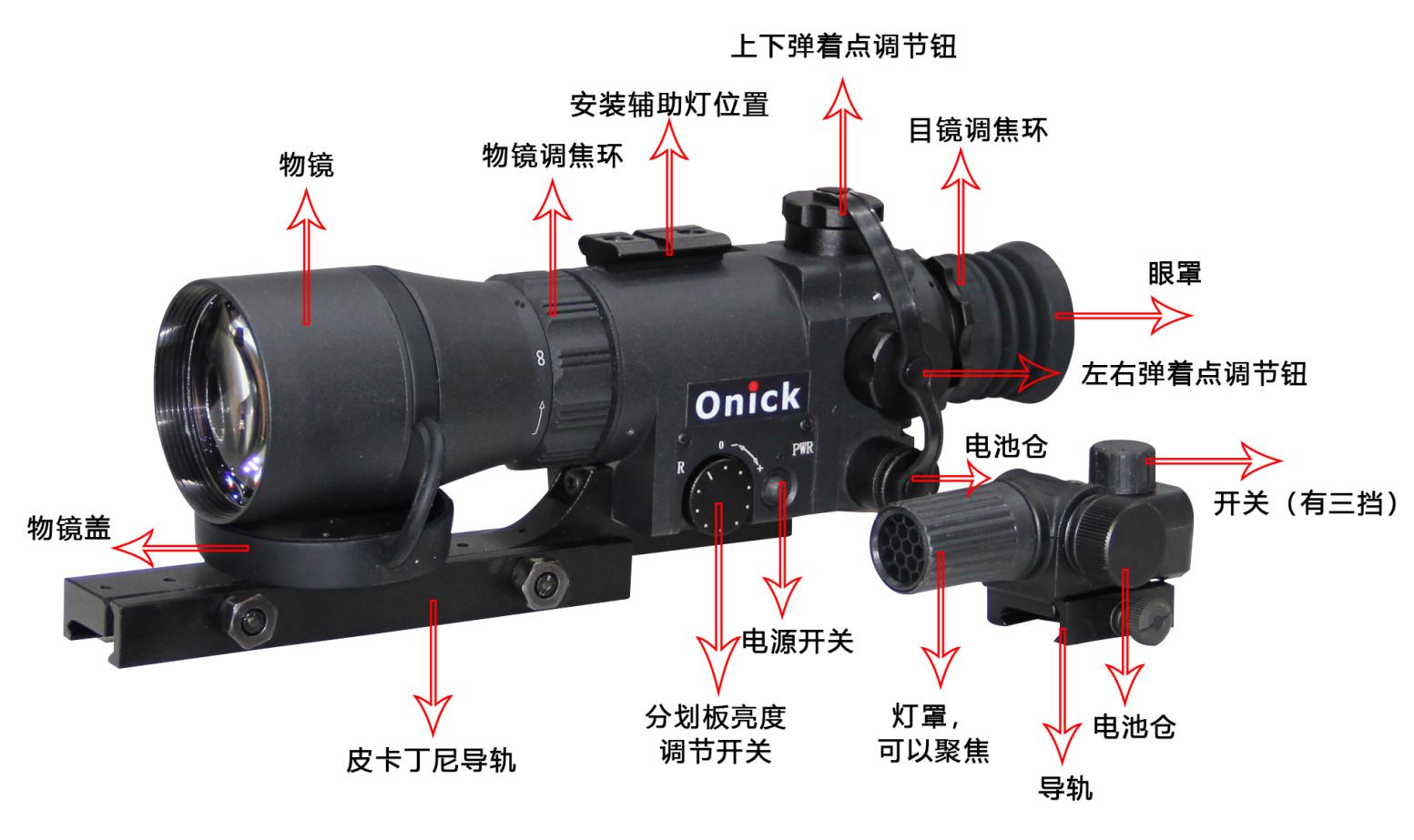 产品指标参数：仪器的保养夜视仪的清洁、储存1.如若长时间搁置夜视仪(超过10天或以上时)，请将电池取出。避免触摸镜头玻璃。若留下指模泥尘等，请用摄影器材专用布或纸拭抹。2.切勿使用洗洁剂或挥发性溶液清洁机身及镜头。夜视仪的设计为抗雨水(轻度)，所以切勿将它浸泡在水中，此举可造成损毁。3.在海岸或船舶上使用夜视仪后，海水的盐分会损害仪器外壳。请用略湿润的布在机身拭抹，而镜头及目镜玻璃部分，则用摄影器材专用布或纸清洁。夜视仪非使用时，应盖上镜头盖。4.请勿试图拆解夜视仪。这样的话，会失去一年免费保养。5.没有盖上镜头盖的夜视仪，在日光或强烈光源下切勿开机。切勿将夜视仪指向强烈光源。更不应将夜视仪存放在有阳光的环境中。欲知更多产品信息，请登录www.onick.com.cn型    号Onick CS-55十字瞄准线可调整度（MOA）1/4放大倍率5倍目镜调节范围（度）+/-5像增强器等级1+红外照明器IR450，有可拆卸的红外灯观察距离（米）400电源类型 一节锂电池（CR123）识别距离（米）260连续工作时间（小时）20以上视场角（度）10聚焦范围5米~∞透镜系统（毫米）F:1.6,F 108工作温度范围（摄氏度）-51℃/+45℃十字瞄准线红十字分划外形尺寸（毫米）275×108×90红外辅助光源（毫瓦）IR 450重量（千克）1.68征兆可能因以下问题引起应该：为什么屏幕没有影像a. 物镜的镜头盖没打开。b. 电池舱盖太松，造成电池接触不良。c. 电池正负极倒置。d. 电源耗尽。a. 打开镜头盖。b. 旋紧电池舱盖。c. 注意正负极放置。d. 更换电池。为什么在操作时屏幕有闪光、忽亮忽现闪烁出现或滴答声响？换新电池后，此现像维持5分钟属正常。但若超过10分钟，就可能出现故障，需要维修。为什么在屏幕上出现黑点？可能是黏在‘阴极射线管’上的化妆品污点或沙尘。此情况在夜视仪科技中属正常。此情况可接受，它不会影响仪器的运作。为什么影像不清晰？a. 没有对焦b. 亦可能太近观察目标(对焦范围是由30米至无限远) 。调整镜头上或目镜的对焦环。b. 稍远离观察目标(超过30米)。为何屏幕有黑色细线或网状裂缝出现?在雾、雨、雪等恶劣环境下出现上述图案属正常，此种细线一般为六角形或正方形。此情况可接受，它不会影响仪器的运作。